                                                                                                                                                                    dilanjutkan dihalaman berikutnya      											Contoh Penggambaran                   KETERANGAN  :- Gambarkan sket/ denah lokasi objek pajak  (tanpa skala), yang dihubungkan dengan jalan raya/  jalan protokol, jalan lingkungan dan lain-lain, yang   mudah diketahui oleh umum. 	   								      Jl. Kerinci     Sebutkan batas-batas pemilikan sebelah utara,                                                                                                         Karno                  Ali  Selatan, timur dan barat 												     Saidi    BurhanPEMERINTAH KABUPATEN PATIBADAN PENGELOLAAN KEUANGAN DAN ASET DAERAHSURAT PEMBERITAHUAN OBJEK PAJAKNo. FormulirNo. FormulirPEMERINTAH KABUPATEN PATIBADAN PENGELOLAAN KEUANGAN DAN ASET DAERAHSURAT PEMBERITAHUAN OBJEK PAJAKPEMERINTAH KABUPATEN PATIBADAN PENGELOLAAN KEUANGAN DAN ASET DAERAHSURAT PEMBERITAHUAN OBJEK PAJAKSelain yang diisi oleh Petugas (bagian yang diarsir), diisi oleh Wajib PajakBeri tanda silang pada kolom yang sesuai.Selain yang diisi oleh Petugas (bagian yang diarsir), diisi oleh Wajib PajakBeri tanda silang pada kolom yang sesuai.KANTOR PELAYANAN PAJAK BUMI DAN BANGUNAN  :KANTOR PELAYANAN PAJAK BUMI DAN BANGUNAN  :KANTOR PELAYANAN PAJAK BUMI DAN BANGUNAN  :KANTOR PELAYANAN PAJAK BUMI DAN BANGUNAN  :KANTOR PELAYANAN PAJAK BUMI DAN BANGUNAN  :1. JENIS TRANSAKSI                 1. Perakaman Data                   2. Pemutakhiran Data                   3. Penghapusan Data1. JENIS TRANSAKSI                 1. Perakaman Data                   2. Pemutakhiran Data                   3. Penghapusan Data1. JENIS TRANSAKSI                 1. Perakaman Data                   2. Pemutakhiran Data                   3. Penghapusan Data1. JENIS TRANSAKSI                 1. Perakaman Data                   2. Pemutakhiran Data                   3. Penghapusan Data1. JENIS TRANSAKSI                 1. Perakaman Data                   2. Pemutakhiran Data                   3. Penghapusan Data                                               PR          DT II      KEC            KEL/DES   BLOK          NO URUT      KODE2. NOP3. NOP BERSAMA                                               PR          DT II      KEC            KEL/DES   BLOK          NO URUT      KODE2. NOP3. NOP BERSAMA                                               PR          DT II      KEC            KEL/DES   BLOK          NO URUT      KODE2. NOP3. NOP BERSAMA                                               PR          DT II      KEC            KEL/DES   BLOK          NO URUT      KODE2. NOP3. NOP BERSAMA                                               PR          DT II      KEC            KEL/DES   BLOK          NO URUT      KODE2. NOP3. NOP BERSAMAA. INFORMASI TAMBAHAN UNTUK DATA BARUA. INFORMASI TAMBAHAN UNTUK DATA BARUA. INFORMASI TAMBAHAN UNTUK DATA BARUA. INFORMASI TAMBAHAN UNTUK DATA BARUA. INFORMASI TAMBAHAN UNTUK DATA BARU4. NOP ASAL 5. NO SPPT LAMA4. NOP ASAL 5. NO SPPT LAMA4. NOP ASAL 5. NO SPPT LAMA4. NOP ASAL 5. NO SPPT LAMA4. NOP ASAL 5. NO SPPT LAMAB. DATA LETAK OBJEK PAJAKB. DATA LETAK OBJEK PAJAKB. DATA LETAK OBJEK PAJAKB. DATA LETAK OBJEK PAJAKB. DATA LETAK OBJEK PAJAK6. NAMA JALAN                                                                                                                    7. BLOK / KAV / NOMOR8. KELURAHAN /DESA                                                                                     9. RW    10. RT                                    6. NAMA JALAN                                                                                                                    7. BLOK / KAV / NOMOR8. KELURAHAN /DESA                                                                                     9. RW    10. RT                                    6. NAMA JALAN                                                                                                                    7. BLOK / KAV / NOMOR8. KELURAHAN /DESA                                                                                     9. RW    10. RT                                    6. NAMA JALAN                                                                                                                    7. BLOK / KAV / NOMOR8. KELURAHAN /DESA                                                                                     9. RW    10. RT                                    6. NAMA JALAN                                                                                                                    7. BLOK / KAV / NOMOR8. KELURAHAN /DESA                                                                                     9. RW    10. RT                                    C. DATA SUBJEK PAJAKC. DATA SUBJEK PAJAKC. DATA SUBJEK PAJAKC. DATA SUBJEK PAJAKC. DATA SUBJEK PAJAK11. STATUS                       1. Pemilik          2. Penyewa                 3. Pengelola                            4. Pemakai                 5. Sengketa12. PEKERJAAN                   1. PNS*)      2. ABRI*)     3. Pensiunan*)                                 4. Badan                 5. Lainnya13. NAMA SUBJEK PAJAK 15. NAMA JALAN17. KELURAHAN/DESA                                                                                 18. RW      19. RT                                              20. KABUPATEN / KOTAMADYA – KODE POS21. NOMOR KTP 11. STATUS                       1. Pemilik          2. Penyewa                 3. Pengelola                            4. Pemakai                 5. Sengketa12. PEKERJAAN                   1. PNS*)      2. ABRI*)     3. Pensiunan*)                                 4. Badan                 5. Lainnya13. NAMA SUBJEK PAJAK 15. NAMA JALAN17. KELURAHAN/DESA                                                                                 18. RW      19. RT                                              20. KABUPATEN / KOTAMADYA – KODE POS21. NOMOR KTP 11. STATUS                       1. Pemilik          2. Penyewa                 3. Pengelola                            4. Pemakai                 5. Sengketa12. PEKERJAAN                   1. PNS*)      2. ABRI*)     3. Pensiunan*)                                 4. Badan                 5. Lainnya13. NAMA SUBJEK PAJAK 15. NAMA JALAN17. KELURAHAN/DESA                                                                                 18. RW      19. RT                                              20. KABUPATEN / KOTAMADYA – KODE POS21. NOMOR KTP 11. STATUS                       1. Pemilik          2. Penyewa                 3. Pengelola                            4. Pemakai                 5. Sengketa12. PEKERJAAN                   1. PNS*)      2. ABRI*)     3. Pensiunan*)                                 4. Badan                 5. Lainnya13. NAMA SUBJEK PAJAK 15. NAMA JALAN17. KELURAHAN/DESA                                                                                 18. RW      19. RT                                              20. KABUPATEN / KOTAMADYA – KODE POS21. NOMOR KTP 11. STATUS                       1. Pemilik          2. Penyewa                 3. Pengelola                            4. Pemakai                 5. Sengketa12. PEKERJAAN                   1. PNS*)      2. ABRI*)     3. Pensiunan*)                                 4. Badan                 5. Lainnya13. NAMA SUBJEK PAJAK 15. NAMA JALAN17. KELURAHAN/DESA                                                                                 18. RW      19. RT                                              20. KABUPATEN / KOTAMADYA – KODE POS21. NOMOR KTP D. DATA TANAHD. DATA TANAHD. DATA TANAHD. DATA TANAHD. DATA TANAH22. LUAS TANAH24. JENIS TANAH          1. Tanah +                 2. Kavling                       3. Tanah Kosong                                             Bangunan                   Siap BangunCatatan: *) yang penghasilannya semata-mata berasal dari gaji atau uang pensiunaan22. LUAS TANAH24. JENIS TANAH          1. Tanah +                 2. Kavling                       3. Tanah Kosong                                             Bangunan                   Siap BangunCatatan: *) yang penghasilannya semata-mata berasal dari gaji atau uang pensiunaan22. LUAS TANAH24. JENIS TANAH          1. Tanah +                 2. Kavling                       3. Tanah Kosong                                             Bangunan                   Siap BangunCatatan: *) yang penghasilannya semata-mata berasal dari gaji atau uang pensiunaan22. LUAS TANAH24. JENIS TANAH          1. Tanah +                 2. Kavling                       3. Tanah Kosong                                             Bangunan                   Siap BangunCatatan: *) yang penghasilannya semata-mata berasal dari gaji atau uang pensiunaan23. ZONA NILAI TANAH22. LUAS TANAH24. JENIS TANAH          1. Tanah +                 2. Kavling                       3. Tanah Kosong                                             Bangunan                   Siap BangunCatatan: *) yang penghasilannya semata-mata berasal dari gaji atau uang pensiunaan22. LUAS TANAH24. JENIS TANAH          1. Tanah +                 2. Kavling                       3. Tanah Kosong                                             Bangunan                   Siap BangunCatatan: *) yang penghasilannya semata-mata berasal dari gaji atau uang pensiunaan22. LUAS TANAH24. JENIS TANAH          1. Tanah +                 2. Kavling                       3. Tanah Kosong                                             Bangunan                   Siap BangunCatatan: *) yang penghasilannya semata-mata berasal dari gaji atau uang pensiunaan22. LUAS TANAH24. JENIS TANAH          1. Tanah +                 2. Kavling                       3. Tanah Kosong                                             Bangunan                   Siap BangunCatatan: *) yang penghasilannya semata-mata berasal dari gaji atau uang pensiunaan22. LUAS TANAH24. JENIS TANAH          1. Tanah +                 2. Kavling                       3. Tanah Kosong                                             Bangunan                   Siap BangunCatatan: *) yang penghasilannya semata-mata berasal dari gaji atau uang pensiunaan22. LUAS TANAH24. JENIS TANAH          1. Tanah +                 2. Kavling                       3. Tanah Kosong                                             Bangunan                   Siap BangunCatatan: *) yang penghasilannya semata-mata berasal dari gaji atau uang pensiunaan22. LUAS TANAH24. JENIS TANAH          1. Tanah +                 2. Kavling                       3. Tanah Kosong                                             Bangunan                   Siap BangunCatatan: *) yang penghasilannya semata-mata berasal dari gaji atau uang pensiunaan22. LUAS TANAH24. JENIS TANAH          1. Tanah +                 2. Kavling                       3. Tanah Kosong                                             Bangunan                   Siap BangunCatatan: *) yang penghasilannya semata-mata berasal dari gaji atau uang pensiunaan             4. Fasilitas Umum22. LUAS TANAH24. JENIS TANAH          1. Tanah +                 2. Kavling                       3. Tanah Kosong                                             Bangunan                   Siap BangunCatatan: *) yang penghasilannya semata-mata berasal dari gaji atau uang pensiunaan22. LUAS TANAH24. JENIS TANAH          1. Tanah +                 2. Kavling                       3. Tanah Kosong                                             Bangunan                   Siap BangunCatatan: *) yang penghasilannya semata-mata berasal dari gaji atau uang pensiunaan22. LUAS TANAH24. JENIS TANAH          1. Tanah +                 2. Kavling                       3. Tanah Kosong                                             Bangunan                   Siap BangunCatatan: *) yang penghasilannya semata-mata berasal dari gaji atau uang pensiunaan22. LUAS TANAH24. JENIS TANAH          1. Tanah +                 2. Kavling                       3. Tanah Kosong                                             Bangunan                   Siap BangunCatatan: *) yang penghasilannya semata-mata berasal dari gaji atau uang pensiunaanE. DATA BANGUNANE. DATA BANGUNAN25. JUMLAH BANGUNAN    25. JUMLAH BANGUNAN    F. PERNYATAAN SUBJEK PAJAKF. PERNYATAAN SUBJEK PAJAKSaya menyatakan bahwa informasi yang telah saya berikan dalam formulir ini termasuk lampirannya adalah benar, jelas dan lengkap menurut keadaan yang sebenarnya, sesuai dengan Pasal 9 ayat (2) Undang-undang No.12 Tahun 1985.26. NAMA SUBJEK PAJAK/                                                  27. TANGGAL                                        28. TANDA TANGAN            KUASANYA Dalam hal bertindak selaku kuasa, Surat Kuasa harap dilampirkanDalam hal Subjek Pajak mendaftarkan sendiri Objek Pajak, supaya menggambarkan Sket/ Denah Lokasi Objek PajakBatas waktu pengembalian SPOP 30 (tiga puluh) hari sejak diterima oleh Subjek Pajak sesuai Pasal 9 ayat (2) UU No. 12 Tahun 1985Saya menyatakan bahwa informasi yang telah saya berikan dalam formulir ini termasuk lampirannya adalah benar, jelas dan lengkap menurut keadaan yang sebenarnya, sesuai dengan Pasal 9 ayat (2) Undang-undang No.12 Tahun 1985.26. NAMA SUBJEK PAJAK/                                                  27. TANGGAL                                        28. TANDA TANGAN            KUASANYA Dalam hal bertindak selaku kuasa, Surat Kuasa harap dilampirkanDalam hal Subjek Pajak mendaftarkan sendiri Objek Pajak, supaya menggambarkan Sket/ Denah Lokasi Objek PajakBatas waktu pengembalian SPOP 30 (tiga puluh) hari sejak diterima oleh Subjek Pajak sesuai Pasal 9 ayat (2) UU No. 12 Tahun 1985G. IDENTITAS PENDATA/PEJABAT YANG BERWENANGG. IDENTITAS PENDATA/PEJABAT YANG BERWENANGPETUGAS PENDATA29. TANGGAL (TGL/BLN/THN)             /            /30. TANDA TANGAN31. NAMA JELAS32. NIPMENGETAHUI PEJABAT YANG BERWENANG  :29. TANGGAL (TGL/BLN/THN)             /            /30. TANDA TANGAN31. NAMA JELAS32. NIPSKET / DENAH LOKASI OBJEK PAJAKSKET / DENAH LOKASI OBJEK PAJAKLAMPIRAN SURAT PEMBERITAHUAN OBJEK PAJAKLAMPIRAN SURAT PEMBERITAHUAN OBJEK PAJAKLAMPIRAN SURAT PEMBERITAHUAN OBJEK PAJAKNo. formulir  No. formulir  JENIS TRANSAKSI           1. Perekaman Data                            2. Pemutakhiran Data                              3.Pemutakhiran Data                                                4. Penilaian individualJENIS TRANSAKSI           1. Perekaman Data                            2. Pemutakhiran Data                              3.Pemutakhiran Data                                                4. Penilaian individualJENIS TRANSAKSI           1. Perekaman Data                            2. Pemutakhiran Data                              3.Pemutakhiran Data                                                4. Penilaian individualJENIS TRANSAKSI           1. Perekaman Data                            2. Pemutakhiran Data                              3.Pemutakhiran Data                                                4. Penilaian individualJENIS TRANSAKSI           1. Perekaman Data                            2. Pemutakhiran Data                              3.Pemutakhiran Data                                                4. Penilaian individual                                           PR      DI  II     KEC    KEL/DES    BLOK     NO.URUT   KODE                3. JUMLAH BNG2. NOP                                                                                                                                                        4. BANGUNAN KE                                                                                                                                                                                                                                                                                                                                                       PR      DI  II     KEC    KEL/DES    BLOK     NO.URUT   KODE                3. JUMLAH BNG2. NOP                                                                                                                                                        4. BANGUNAN KE                                                                                                                                                                                                                                                                                                                                                       PR      DI  II     KEC    KEL/DES    BLOK     NO.URUT   KODE                3. JUMLAH BNG2. NOP                                                                                                                                                        4. BANGUNAN KE                                                                                                                                                                                                                                                                                                                                                       PR      DI  II     KEC    KEL/DES    BLOK     NO.URUT   KODE                3. JUMLAH BNG2. NOP                                                                                                                                                        4. BANGUNAN KE                                                                                                                                                                                                                                                                                                                                                       PR      DI  II     KEC    KEL/DES    BLOK     NO.URUT   KODE                3. JUMLAH BNG2. NOP                                                                                                                                                        4. BANGUNAN KE                                                                                                                                                                                                                                                                                                            A. RINCIAN DATA BANGUNANA. RINCIAN DATA BANGUNANA. RINCIAN DATA BANGUNANA. RINCIAN DATA BANGUNANA. RINCIAN DATA BANGUNAN5. JNS PENGGUNAAN         1. Perumahan                                     2. Perkantoran Swasta                        3. Pabrik    BANGUNAN                                                 4. Toko/Apotik/Pasar/Ruko              5. Rumah Sakit/Klinik                        6. Olah Raga/Rekreasi                                                 7. Hotel/Wisma                                 8. Bengkel/Gudang/Pertanian             9. Gedung Pemerintah                                                 10.Lain-lain                                      11.Bng Tidak Kena Pajak                   12.Bangunan Parkir                                                 13.Apartemen                                   14.Pompa Bensin                                15.Tangki  Minyak                                                 16.Gedung Sekolah5. JNS PENGGUNAAN         1. Perumahan                                     2. Perkantoran Swasta                        3. Pabrik    BANGUNAN                                                 4. Toko/Apotik/Pasar/Ruko              5. Rumah Sakit/Klinik                        6. Olah Raga/Rekreasi                                                 7. Hotel/Wisma                                 8. Bengkel/Gudang/Pertanian             9. Gedung Pemerintah                                                 10.Lain-lain                                      11.Bng Tidak Kena Pajak                   12.Bangunan Parkir                                                 13.Apartemen                                   14.Pompa Bensin                                15.Tangki  Minyak                                                 16.Gedung Sekolah5. JNS PENGGUNAAN         1. Perumahan                                     2. Perkantoran Swasta                        3. Pabrik    BANGUNAN                                                 4. Toko/Apotik/Pasar/Ruko              5. Rumah Sakit/Klinik                        6. Olah Raga/Rekreasi                                                 7. Hotel/Wisma                                 8. Bengkel/Gudang/Pertanian             9. Gedung Pemerintah                                                 10.Lain-lain                                      11.Bng Tidak Kena Pajak                   12.Bangunan Parkir                                                 13.Apartemen                                   14.Pompa Bensin                                15.Tangki  Minyak                                                 16.Gedung Sekolah5. JNS PENGGUNAAN         1. Perumahan                                     2. Perkantoran Swasta                        3. Pabrik    BANGUNAN                                                 4. Toko/Apotik/Pasar/Ruko              5. Rumah Sakit/Klinik                        6. Olah Raga/Rekreasi                                                 7. Hotel/Wisma                                 8. Bengkel/Gudang/Pertanian             9. Gedung Pemerintah                                                 10.Lain-lain                                      11.Bng Tidak Kena Pajak                   12.Bangunan Parkir                                                 13.Apartemen                                   14.Pompa Bensin                                15.Tangki  Minyak                                                 16.Gedung Sekolah5. JNS PENGGUNAAN         1. Perumahan                                     2. Perkantoran Swasta                        3. Pabrik    BANGUNAN                                                 4. Toko/Apotik/Pasar/Ruko              5. Rumah Sakit/Klinik                        6. Olah Raga/Rekreasi                                                 7. Hotel/Wisma                                 8. Bengkel/Gudang/Pertanian             9. Gedung Pemerintah                                                 10.Lain-lain                                      11.Bng Tidak Kena Pajak                   12.Bangunan Parkir                                                 13.Apartemen                                   14.Pompa Bensin                                15.Tangki  Minyak                                                 16.Gedung Sekolah6. LUAS BANGUNAN                                                                            7. JUMLAH LANTAI    (M2)8. THN DIBANGUN 9. THN DIRENOVASI                                                                          10. DAYA LISTRIK                                                                                                                       TERPASANG   (WATT)11. KONDISI PADA               1. Sangat                        2. Baik                         3. Sedang                           4. Jelek      UMUMNYA                          Baik12. KONSTRUKSI                  1. Baja                            2. Beton                       3. Batu Bata                       4. Kayu       13. ATAP                                 1. Decrabon/                  2. Gtg Beton/                3. Gtg Biasa/                     4. Asbes                    5. Seng                                                               Beton/                            Aluminium                   Sirap                                                                  Gtg Glazur14. DINDING                           1. Kaca/                         2. Beton                        3. Batu Bata/                     4. Kayu                     5. Seng                                                      Aluminium                                                          Conblok                                                   6. Tidak Ada15. LANTAI                              1. Marmer                     2. Keramik                    3. Teraso                           4. Ubin PC/              5. Semen                                                                                                                                                                             Papan 16. LANGIT-LANGIT              1. Akustik/                    2. Triplek/Asbes           3. Tidak Ada                                                       Jati                                Bambu6. LUAS BANGUNAN                                                                            7. JUMLAH LANTAI    (M2)8. THN DIBANGUN 9. THN DIRENOVASI                                                                          10. DAYA LISTRIK                                                                                                                       TERPASANG   (WATT)11. KONDISI PADA               1. Sangat                        2. Baik                         3. Sedang                           4. Jelek      UMUMNYA                          Baik12. KONSTRUKSI                  1. Baja                            2. Beton                       3. Batu Bata                       4. Kayu       13. ATAP                                 1. Decrabon/                  2. Gtg Beton/                3. Gtg Biasa/                     4. Asbes                    5. Seng                                                               Beton/                            Aluminium                   Sirap                                                                  Gtg Glazur14. DINDING                           1. Kaca/                         2. Beton                        3. Batu Bata/                     4. Kayu                     5. Seng                                                      Aluminium                                                          Conblok                                                   6. Tidak Ada15. LANTAI                              1. Marmer                     2. Keramik                    3. Teraso                           4. Ubin PC/              5. Semen                                                                                                                                                                             Papan 16. LANGIT-LANGIT              1. Akustik/                    2. Triplek/Asbes           3. Tidak Ada                                                       Jati                                Bambu6. LUAS BANGUNAN                                                                            7. JUMLAH LANTAI    (M2)8. THN DIBANGUN 9. THN DIRENOVASI                                                                          10. DAYA LISTRIK                                                                                                                       TERPASANG   (WATT)11. KONDISI PADA               1. Sangat                        2. Baik                         3. Sedang                           4. Jelek      UMUMNYA                          Baik12. KONSTRUKSI                  1. Baja                            2. Beton                       3. Batu Bata                       4. Kayu       13. ATAP                                 1. Decrabon/                  2. Gtg Beton/                3. Gtg Biasa/                     4. Asbes                    5. Seng                                                               Beton/                            Aluminium                   Sirap                                                                  Gtg Glazur14. DINDING                           1. Kaca/                         2. Beton                        3. Batu Bata/                     4. Kayu                     5. Seng                                                      Aluminium                                                          Conblok                                                   6. Tidak Ada15. LANTAI                              1. Marmer                     2. Keramik                    3. Teraso                           4. Ubin PC/              5. Semen                                                                                                                                                                             Papan 16. LANGIT-LANGIT              1. Akustik/                    2. Triplek/Asbes           3. Tidak Ada                                                       Jati                                Bambu6. LUAS BANGUNAN                                                                            7. JUMLAH LANTAI    (M2)8. THN DIBANGUN 9. THN DIRENOVASI                                                                          10. DAYA LISTRIK                                                                                                                       TERPASANG   (WATT)11. KONDISI PADA               1. Sangat                        2. Baik                         3. Sedang                           4. Jelek      UMUMNYA                          Baik12. KONSTRUKSI                  1. Baja                            2. Beton                       3. Batu Bata                       4. Kayu       13. ATAP                                 1. Decrabon/                  2. Gtg Beton/                3. Gtg Biasa/                     4. Asbes                    5. Seng                                                               Beton/                            Aluminium                   Sirap                                                                  Gtg Glazur14. DINDING                           1. Kaca/                         2. Beton                        3. Batu Bata/                     4. Kayu                     5. Seng                                                      Aluminium                                                          Conblok                                                   6. Tidak Ada15. LANTAI                              1. Marmer                     2. Keramik                    3. Teraso                           4. Ubin PC/              5. Semen                                                                                                                                                                             Papan 16. LANGIT-LANGIT              1. Akustik/                    2. Triplek/Asbes           3. Tidak Ada                                                       Jati                                Bambu6. LUAS BANGUNAN                                                                            7. JUMLAH LANTAI    (M2)8. THN DIBANGUN 9. THN DIRENOVASI                                                                          10. DAYA LISTRIK                                                                                                                       TERPASANG   (WATT)11. KONDISI PADA               1. Sangat                        2. Baik                         3. Sedang                           4. Jelek      UMUMNYA                          Baik12. KONSTRUKSI                  1. Baja                            2. Beton                       3. Batu Bata                       4. Kayu       13. ATAP                                 1. Decrabon/                  2. Gtg Beton/                3. Gtg Biasa/                     4. Asbes                    5. Seng                                                               Beton/                            Aluminium                   Sirap                                                                  Gtg Glazur14. DINDING                           1. Kaca/                         2. Beton                        3. Batu Bata/                     4. Kayu                     5. Seng                                                      Aluminium                                                          Conblok                                                   6. Tidak Ada15. LANTAI                              1. Marmer                     2. Keramik                    3. Teraso                           4. Ubin PC/              5. Semen                                                                                                                                                                             Papan 16. LANGIT-LANGIT              1. Akustik/                    2. Triplek/Asbes           3. Tidak Ada                                                       Jati                                BambuB. FASILITASB. FASILITASB. FASILITASB. FASILITASB. FASILITAS17. JUMLAH AC                           Split                             Window18. AC Sentral                             1. Ada                       2. Tdk Ada18. AC Sentral                             1. Ada                       2. Tdk Ada18. AC Sentral                             1. Ada                       2. Tdk Ada18. AC Sentral                             1. Ada                       2. Tdk Ada19. LUAS KOLAM     RENANG (M2)                                                 1. Diplester                      2. Dengan                                                                                               PelapisLUAS PERKERASAN HALAMAN (M2)                               Ringan                                    Berat                               Sedang                                    Dengan Penutup                                                                               Lantai LUAS PERKERASAN HALAMAN (M2)                               Ringan                                    Berat                               Sedang                                    Dengan Penutup                                                                               Lantai LUAS PERKERASAN HALAMAN (M2)                               Ringan                                    Berat                               Sedang                                    Dengan Penutup                                                                               Lantai LUAS PERKERASAN HALAMAN (M2)                               Ringan                                    Berat                               Sedang                                    Dengan Penutup                                                                               Lantai 21. JUMLAH                  DGN LAMPU                    TNP LAMPULAPANGAN                             BetonTENIS                                                   Aspal                                                   Tanah Liat/                                                   Rumput22. JUMLAH LIFT              Penumpang              Kapsul              Barang22. JUMLAH LIFT              Penumpang              Kapsul              Barang22. JUMLAH LIFT              Penumpang              Kapsul              Barang 23. JUMLAH TANGGA       BERJALANLbr < 0,80 MLbr > 0,80 M 24. PANJANG PAGAR      (M)BAHAN PAGAR                      1. Baja/Besi               2. Bata/                                                                                          Batako25. PEMADAM             1. Hydrant           1. Ada           2. Tidak ada      KEBAKARAN        2. Sprinkler          1.Ada           2. Tidak ada                                       3. Fire Al.             1. Ada          2. Tidak ada 25. PEMADAM             1. Hydrant           1. Ada           2. Tidak ada      KEBAKARAN        2. Sprinkler          1.Ada           2. Tidak ada                                       3. Fire Al.             1. Ada          2. Tidak ada 25. PEMADAM             1. Hydrant           1. Ada           2. Tidak ada      KEBAKARAN        2. Sprinkler          1.Ada           2. Tidak ada                                       3. Fire Al.             1. Ada          2. Tidak ada 25. PEMADAM             1. Hydrant           1. Ada           2. Tidak ada      KEBAKARAN        2. Sprinkler          1.Ada           2. Tidak ada                                       3. Fire Al.             1. Ada          2. Tidak ada 26. JML.SALURAN                                      27. KEDALAMAN SUMUR       PES.PABX                                                     ARTESIS (M) 26. JML.SALURAN                                      27. KEDALAMAN SUMUR       PES.PABX                                                     ARTESIS (M) 26. JML.SALURAN                                      27. KEDALAMAN SUMUR       PES.PABX                                                     ARTESIS (M) 26. JML.SALURAN                                      27. KEDALAMAN SUMUR       PES.PABX                                                     ARTESIS (M) 26. JML.SALURAN                                      27. KEDALAMAN SUMUR       PES.PABX                                                     ARTESIS (M) C. DATA TAMBAHAN UNTUK JPB = 3 / 8C. DATA TAMBAHAN UNTUK JPB = 3 / 8C. DATA TAMBAHAN UNTUK JPB = 3 / 8C. DATA TAMBAHAN UNTUK JPB = 3 / 8C. DATA TAMBAHAN UNTUK JPB = 3 / 8      PABRIK/BENGKEL/GUDANG/PERTANIAN (JPB=3/8)28. TINGGI KOLOM (M)                        29. LEBAR BENTANG (M)30. DAYA DUKUNG                               31. KELILING                                            32. LUAS MEZZANINELANTAI (Kg/M2)                                           DINDING (M)                                             (M2)      PABRIK/BENGKEL/GUDANG/PERTANIAN (JPB=3/8)28. TINGGI KOLOM (M)                        29. LEBAR BENTANG (M)30. DAYA DUKUNG                               31. KELILING                                            32. LUAS MEZZANINELANTAI (Kg/M2)                                           DINDING (M)                                             (M2)      PABRIK/BENGKEL/GUDANG/PERTANIAN (JPB=3/8)28. TINGGI KOLOM (M)                        29. LEBAR BENTANG (M)30. DAYA DUKUNG                               31. KELILING                                            32. LUAS MEZZANINELANTAI (Kg/M2)                                           DINDING (M)                                             (M2)      PABRIK/BENGKEL/GUDANG/PERTANIAN (JPB=3/8)28. TINGGI KOLOM (M)                        29. LEBAR BENTANG (M)30. DAYA DUKUNG                               31. KELILING                                            32. LUAS MEZZANINELANTAI (Kg/M2)                                           DINDING (M)                                             (M2)      PABRIK/BENGKEL/GUDANG/PERTANIAN (JPB=3/8)28. TINGGI KOLOM (M)                        29. LEBAR BENTANG (M)30. DAYA DUKUNG                               31. KELILING                                            32. LUAS MEZZANINELANTAI (Kg/M2)                                           DINDING (M)                                             (M2)D. DATA TAMBAHAN UNTUK BANGUNAN NON-STANDARDD. DATA TAMBAHAN UNTUK BANGUNAN NON-STANDARDD. DATA TAMBAHAN UNTUK BANGUNAN NON-STANDARDD. DATA TAMBAHAN UNTUK BANGUNAN NON-STANDARDD. DATA TAMBAHAN UNTUK BANGUNAN NON-STANDARD     PERKANTORAN SWASTA / GEDUNG PEMERINTAH (JPB=2/9)33. KELAS BANGUNAN        1. Kelas 1           2. Kelas 2               3. Kelas 3            4. Kelas 4      PERKANTORAN SWASTA / GEDUNG PEMERINTAH (JPB=2/9)33. KELAS BANGUNAN        1. Kelas 1           2. Kelas 2               3. Kelas 3            4. Kelas 4      PERKANTORAN SWASTA / GEDUNG PEMERINTAH (JPB=2/9)33. KELAS BANGUNAN        1. Kelas 1           2. Kelas 2               3. Kelas 3            4. Kelas 4      PERKANTORAN SWASTA / GEDUNG PEMERINTAH (JPB=2/9)33. KELAS BANGUNAN        1. Kelas 1           2. Kelas 2               3. Kelas 3            4. Kelas 4      PERKANTORAN SWASTA / GEDUNG PEMERINTAH (JPB=2/9)33. KELAS BANGUNAN        1. Kelas 1           2. Kelas 2               3. Kelas 3            4. Kelas 4 TOKO/APOTIK/PASAR/RUKO (JPB=4)34. KELAS BANGUNAN        1. Kelas 1           2. Kelas 2               3. Kelas 3TOKO/APOTIK/PASAR/RUKO (JPB=4)34. KELAS BANGUNAN        1. Kelas 1           2. Kelas 2               3. Kelas 3TOKO/APOTIK/PASAR/RUKO (JPB=4)34. KELAS BANGUNAN        1. Kelas 1           2. Kelas 2               3. Kelas 3TOKO/APOTIK/PASAR/RUKO (JPB=4)34. KELAS BANGUNAN        1. Kelas 1           2. Kelas 2               3. Kelas 3TOKO/APOTIK/PASAR/RUKO (JPB=4)34. KELAS BANGUNAN        1. Kelas 1           2. Kelas 2               3. Kelas 3      RUMAH SAKIT / KLINIK (JPB=5)35. KELAS BANGUNAN        1. Kelas 1           2. Kelas 2               3. Kelas 3            4. Kelas 436. LUAS KMR DNG                                                                     37. LS RUANG LAIN DNG      AC SENTRAL (M2)                                                                       AC SENTRAL (M2)      RUMAH SAKIT / KLINIK (JPB=5)35. KELAS BANGUNAN        1. Kelas 1           2. Kelas 2               3. Kelas 3            4. Kelas 436. LUAS KMR DNG                                                                     37. LS RUANG LAIN DNG      AC SENTRAL (M2)                                                                       AC SENTRAL (M2)      RUMAH SAKIT / KLINIK (JPB=5)35. KELAS BANGUNAN        1. Kelas 1           2. Kelas 2               3. Kelas 3            4. Kelas 436. LUAS KMR DNG                                                                     37. LS RUANG LAIN DNG      AC SENTRAL (M2)                                                                       AC SENTRAL (M2)      RUMAH SAKIT / KLINIK (JPB=5)35. KELAS BANGUNAN        1. Kelas 1           2. Kelas 2               3. Kelas 3            4. Kelas 436. LUAS KMR DNG                                                                     37. LS RUANG LAIN DNG      AC SENTRAL (M2)                                                                       AC SENTRAL (M2)      RUMAH SAKIT / KLINIK (JPB=5)35. KELAS BANGUNAN        1. Kelas 1           2. Kelas 2               3. Kelas 3            4. Kelas 436. LUAS KMR DNG                                                                     37. LS RUANG LAIN DNG      AC SENTRAL (M2)                                                                       AC SENTRAL (M2)      OLAHRAGA / REKREASI (JPB=6)38. KELAS BANGUNAN         1. Kelas 1           2. Kelas 2          OLAHRAGA / REKREASI (JPB=6)38. KELAS BANGUNAN         1. Kelas 1           2. Kelas 2          OLAHRAGA / REKREASI (JPB=6)38. KELAS BANGUNAN         1. Kelas 1           2. Kelas 2          OLAHRAGA / REKREASI (JPB=6)38. KELAS BANGUNAN         1. Kelas 1           2. Kelas 2          OLAHRAGA / REKREASI (JPB=6)38. KELAS BANGUNAN         1. Kelas 1           2. Kelas 2          HOTEL / WISMA (JPB=7)39. JENIS HOTEL                     1. Non-Resort                                    2. Resort40. JML BINTANG                   1. Bintang 5        2. Bintang 4           3. Bintang 3          4. Bintang 1-2             5. Non                                                                                                                                                                                     Bintang41. JUMLAH KAMAR                            42. LUAS KMR DNG                           43. LS RUANG LAIN DNG                                                                         AC SENTRAL (M2)                             AC SENTRAL (M2)      HOTEL / WISMA (JPB=7)39. JENIS HOTEL                     1. Non-Resort                                    2. Resort40. JML BINTANG                   1. Bintang 5        2. Bintang 4           3. Bintang 3          4. Bintang 1-2             5. Non                                                                                                                                                                                     Bintang41. JUMLAH KAMAR                            42. LUAS KMR DNG                           43. LS RUANG LAIN DNG                                                                         AC SENTRAL (M2)                             AC SENTRAL (M2)      HOTEL / WISMA (JPB=7)39. JENIS HOTEL                     1. Non-Resort                                    2. Resort40. JML BINTANG                   1. Bintang 5        2. Bintang 4           3. Bintang 3          4. Bintang 1-2             5. Non                                                                                                                                                                                     Bintang41. JUMLAH KAMAR                            42. LUAS KMR DNG                           43. LS RUANG LAIN DNG                                                                         AC SENTRAL (M2)                             AC SENTRAL (M2)      HOTEL / WISMA (JPB=7)39. JENIS HOTEL                     1. Non-Resort                                    2. Resort40. JML BINTANG                   1. Bintang 5        2. Bintang 4           3. Bintang 3          4. Bintang 1-2             5. Non                                                                                                                                                                                     Bintang41. JUMLAH KAMAR                            42. LUAS KMR DNG                           43. LS RUANG LAIN DNG                                                                         AC SENTRAL (M2)                             AC SENTRAL (M2)      HOTEL / WISMA (JPB=7)39. JENIS HOTEL                     1. Non-Resort                                    2. Resort40. JML BINTANG                   1. Bintang 5        2. Bintang 4           3. Bintang 3          4. Bintang 1-2             5. Non                                                                                                                                                                                     Bintang41. JUMLAH KAMAR                            42. LUAS KMR DNG                           43. LS RUANG LAIN DNG                                                                         AC SENTRAL (M2)                             AC SENTRAL (M2)      BANGUNAN PARKIR (JPB=12)44. TIPE BANGUNAN              1. Tipe 4              2. Tipe 3                 3. Tipe 2               4. Tipe 1      BANGUNAN PARKIR (JPB=12)44. TIPE BANGUNAN              1. Tipe 4              2. Tipe 3                 3. Tipe 2               4. Tipe 1      BANGUNAN PARKIR (JPB=12)44. TIPE BANGUNAN              1. Tipe 4              2. Tipe 3                 3. Tipe 2               4. Tipe 1      BANGUNAN PARKIR (JPB=12)44. TIPE BANGUNAN              1. Tipe 4              2. Tipe 3                 3. Tipe 2               4. Tipe 1      BANGUNAN PARKIR (JPB=12)44. TIPE BANGUNAN              1. Tipe 4              2. Tipe 3                 3. Tipe 2               4. Tipe 1      APARTEMEN (JPB=13)45. KELAS BANGUNAN          1. Kelas 1            2. Kelas 2               3. Kelas 3             4. Kelas 446. JML APARTEMEN                               47.LUAS APT DNG                             48. LS RUANG LAIN DNG                                                                           AC SENTRAL (M2)                              AC SENTRAL (M2)                         APARTEMEN (JPB=13)45. KELAS BANGUNAN          1. Kelas 1            2. Kelas 2               3. Kelas 3             4. Kelas 446. JML APARTEMEN                               47.LUAS APT DNG                             48. LS RUANG LAIN DNG                                                                           AC SENTRAL (M2)                              AC SENTRAL (M2)                         APARTEMEN (JPB=13)45. KELAS BANGUNAN          1. Kelas 1            2. Kelas 2               3. Kelas 3             4. Kelas 446. JML APARTEMEN                               47.LUAS APT DNG                             48. LS RUANG LAIN DNG                                                                           AC SENTRAL (M2)                              AC SENTRAL (M2)                         APARTEMEN (JPB=13)45. KELAS BANGUNAN          1. Kelas 1            2. Kelas 2               3. Kelas 3             4. Kelas 446. JML APARTEMEN                               47.LUAS APT DNG                             48. LS RUANG LAIN DNG                                                                           AC SENTRAL (M2)                              AC SENTRAL (M2)                         APARTEMEN (JPB=13)45. KELAS BANGUNAN          1. Kelas 1            2. Kelas 2               3. Kelas 3             4. Kelas 446. JML APARTEMEN                               47.LUAS APT DNG                             48. LS RUANG LAIN DNG                                                                           AC SENTRAL (M2)                              AC SENTRAL (M2)                         TANGKI MINYAK (JPB=15)49. KAPASITAS TANGKI                         50. LETAK TANGKI         1. Di Atas            2. Di Bawah       (M3)                                                                                                       Tanah                 Tanah      TANGKI MINYAK (JPB=15)49. KAPASITAS TANGKI                         50. LETAK TANGKI         1. Di Atas            2. Di Bawah       (M3)                                                                                                       Tanah                 Tanah      TANGKI MINYAK (JPB=15)49. KAPASITAS TANGKI                         50. LETAK TANGKI         1. Di Atas            2. Di Bawah       (M3)                                                                                                       Tanah                 Tanah      TANGKI MINYAK (JPB=15)49. KAPASITAS TANGKI                         50. LETAK TANGKI         1. Di Atas            2. Di Bawah       (M3)                                                                                                       Tanah                 Tanah      TANGKI MINYAK (JPB=15)49. KAPASITAS TANGKI                         50. LETAK TANGKI         1. Di Atas            2. Di Bawah       (M3)                                                                                                       Tanah                 Tanah      GEDUNG SEKOLAH (JPB=16)51. KELAS BANGUNAN          1. Kelas 1            2. Kelas 2      GEDUNG SEKOLAH (JPB=16)51. KELAS BANGUNAN          1. Kelas 1            2. Kelas 2      GEDUNG SEKOLAH (JPB=16)51. KELAS BANGUNAN          1. Kelas 1            2. Kelas 2      GEDUNG SEKOLAH (JPB=16)51. KELAS BANGUNAN          1. Kelas 1            2. Kelas 2      GEDUNG SEKOLAH (JPB=16)51. KELAS BANGUNAN          1. Kelas 1            2. Kelas 2E. PENILAIAN INDIVIDUAL ( x 1000 Rp)E. PENILAIAN INDIVIDUAL ( x 1000 Rp)E. PENILAIAN INDIVIDUAL ( x 1000 Rp)E. PENILAIAN INDIVIDUAL ( x 1000 Rp)E. PENILAIAN INDIVIDUAL ( x 1000 Rp)52. NILAI SISTEM                                                                        53. NILAI INDIVIDUAL 52. NILAI SISTEM                                                                        53. NILAI INDIVIDUAL 52. NILAI SISTEM                                                                        53. NILAI INDIVIDUAL 52. NILAI SISTEM                                                                        53. NILAI INDIVIDUAL 52. NILAI SISTEM                                                                        53. NILAI INDIVIDUAL F. IDENTITAS PENDATA / PEJABAT YANG BERWENANGF. IDENTITAS PENDATA / PEJABAT YANG BERWENANGF. IDENTITAS PENDATA / PEJABAT YANG BERWENANGF. IDENTITAS PENDATA / PEJABAT YANG BERWENANGF. IDENTITAS PENDATA / PEJABAT YANG BERWENANGPETUGAS PENDATA54. TGL KUNJUNG                        /           /                                  KEMBALI55. TGL PENDATAAN                   /           /                56. TANDA TANGAN57. NAMA JELAS58. NIP      PETUGAS PENDATA54. TGL KUNJUNG                        /           /                                  KEMBALI55. TGL PENDATAAN                   /           /                56. TANDA TANGAN57. NAMA JELAS58. NIP      MENGETAHUI PEJABAT YANG BERWENANG59. TGL PENELITIAN             /          /60. TANDA TANGAN 61. NAMA JELAS62. NIPMENGETAHUI PEJABAT YANG BERWENANG59. TGL PENELITIAN             /          /60. TANDA TANGAN 61. NAMA JELAS62. NIPMENGETAHUI PEJABAT YANG BERWENANG59. TGL PENELITIAN             /          /60. TANDA TANGAN 61. NAMA JELAS62. NIP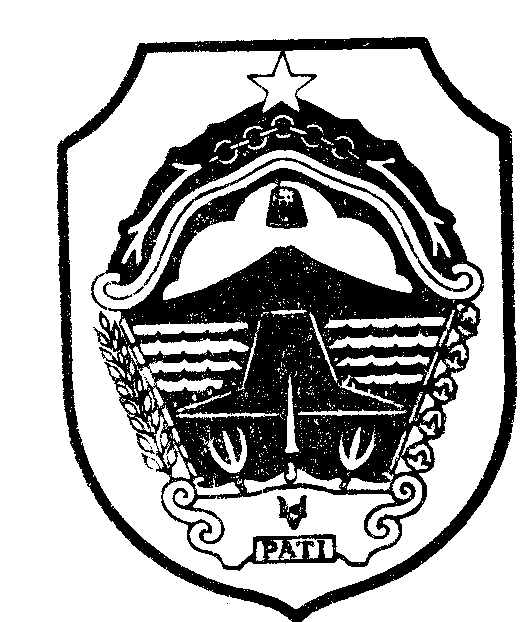 